Елгина Анастасия Павловна          РЕЗЮМЕ          соискателя на должность          «Бухгалтер»Личные данные: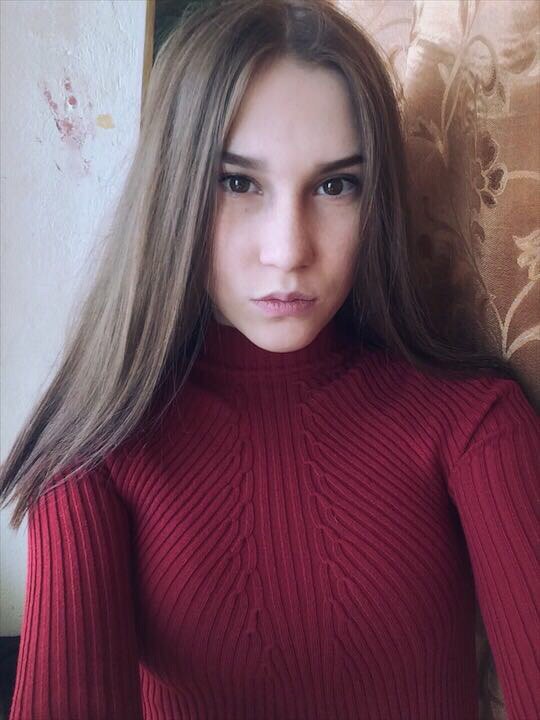 Адрес: 681000 Хабаровский край, г. Комсомольск-на-Амуре ул. Каменная 20 кв 47Контактные данные: 8-999-080-62-29E-mail: nastya000-1@mail.ruСведения о себеДата рождения: 10 марта 2001 г.Семейное положение: не замужемЛичные качества: ответственность, коммуникабельность, пунктуальность, стрессоустойчивость, внимательностьОпыт работы:с 27.05.2019 по 22.06.2019с 09.12.2019 по 30.12.2019   с 02.05.2019 по25.08.2019Учебная бухгалтерия на базе КГБ ПОУ Комсомольский-на-Амуре Колледж Технологий и Сервиса Учебная практика на базе КГБ ПОУ Комсомольский-на-Амуре Колледж Технологий и Сервиса Микрофинансовая компания ООО «Агора» –             Должность: Ведущий специалист по выдаче займовОбязанности: выдача займов погашение займов, продажа продуктов компании, обзвон клиентов.Образование:КГБ ПОУ «Комсомольский-на-Амуре колледж технологий и сервиса»Специальность: Экономика и бухгалтерский учет (по отраслям)Февраль 2020 год – прошла сертификацию по профессии «Кассир»Профессиональные навыки: Я знаю: порядок организации учета имущества предприятия и источников его формирования, технологию составления бухгалтерской отчетности, технологию проведения инвентаризации, системы налогообложения, организацию учета расчетов с персоналом и прочими дебиторами и кредиторами Я умею: работать с программой 1С – Бухгалтерия, оформлять первичные документы и учетные регистры, составлять промежуточную и годовую отчетность, производить расчет с персоналом по оплате труда и прочим операциям, проводить инвентаризацию Технические навыки:Опытный пользователь MS Word, Excel,                                 1C Бухгалтерия Опыт работы с офисным оборудованием (ПК, факс, копировальные аппараты, сканеры, принтеры)Дополнительные сведения о себе:Внимательность, умение работать с большим объемом информации, легко обучаема, умение перестраивать свою работу в связи с изменениями законодательства.